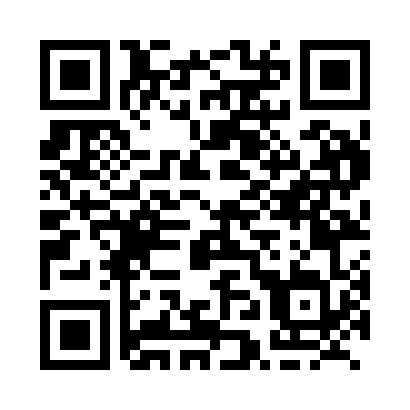 Prayer times for Scotch Block, Ontario, CanadaMon 1 Jul 2024 - Wed 31 Jul 2024High Latitude Method: Angle Based RulePrayer Calculation Method: Islamic Society of North AmericaAsar Calculation Method: HanafiPrayer times provided by https://www.salahtimes.comDateDayFajrSunriseDhuhrAsrMaghribIsha1Mon3:475:471:377:019:2711:272Tue3:485:481:387:019:2711:273Wed3:495:491:387:019:2711:264Thu3:505:491:387:019:2611:255Fri3:515:501:387:019:2611:246Sat3:535:511:387:019:2611:237Sun3:545:511:387:019:2511:228Mon3:555:521:397:009:2511:219Tue3:565:531:397:009:2411:2010Wed3:585:541:397:009:2411:1911Thu3:595:551:397:009:2311:1812Fri4:015:561:396:599:2211:1713Sat4:025:561:396:599:2211:1614Sun4:045:571:396:599:2111:1415Mon4:055:581:396:589:2011:1316Tue4:075:591:406:589:1911:1117Wed4:086:001:406:589:1911:1018Thu4:106:011:406:579:1811:0819Fri4:126:021:406:579:1711:0720Sat4:136:031:406:569:1611:0521Sun4:156:041:406:569:1511:0422Mon4:176:051:406:559:1411:0223Tue4:196:071:406:549:1311:0024Wed4:206:081:406:549:1210:5925Thu4:226:091:406:539:1110:5726Fri4:246:101:406:539:0910:5527Sat4:266:111:406:529:0810:5328Sun4:276:121:406:519:0710:5129Mon4:296:131:406:509:0610:5030Tue4:316:141:406:509:0510:4831Wed4:336:161:406:499:0310:46